　　　県育成会「エンジョイ“生オケ♪（生演奏）”でチャリティ会」１ 開催目的 　　　   知的障害について、皆様に幅広く知っていただくことやこのような啓発・広報活動を行っている「社会福祉法人鹿児島県手をつなぐ育成会」の自主財源を確保するために開催します。また、本会の趣旨にご賛同いただき、参加者が音楽♪を通じて楽しく歌い、この会場が憩いの空間となれば幸いです。２ 日　時 　　　   平成３０年２月３日（土）受付　１６：３０開始　１７：００から終了　２０：００まで （３時間）３ 会　場 　　「展望レストラン“ラテラス”」・・・鹿児島県庁18階（鹿児島サンロイヤルホテル直営）(貸し切り)　鹿児島市鴨池新町10-1（☎ 099-286- 6100）４ 定　員          先着　４５名様５ 対象者 育成会活動の趣旨に賛同され、音楽好きな「どなた様でも」可です。６ 参加費合計 ６，０００円 ◆ 内訳 1)  参加条件 １，０００円〔賛助会費、１口、１，０００円以上をお願いします。〕　        2)  会   費 　　            ５，０００円〔お食事・飲み放題(ｱﾙｺｰﾙ含む)付き、飲料の持込可、その他〕７ チャリティ 生オケ（歌唱）された方は、お一人１曲ごとに「チャリティ募金箱」に任意の額をお願いします。2) 生オケ（歌唱）されない方も、生オケされた方への気持ちとして「チャリティ募金箱」に任意の額をお志としてお願いします。８ 演奏 　　　　 演奏は、①１０月６日「第29回在宅知的障害者スポーツ大会（県体育館）」、②１２月３日「あったか交流フェスタ2017（ハートピアかごしま）」、③１２月１０日「第30回鹿児島県障害者文化祭（ハートピアかごしま）」にご出演いただいた「ミュージック♪和音」代表の西田賢二さんのグループ（ギター・ベース・サックス）にボランティア出演を依頼しています。９ 申込み方法 チラシ裏面の返信用様式により、１月２２日（月）までに、① FAX  099-220-7062　or② 〒890-0021 鹿児島市小野１－１－１「鹿児島県手をつなぐ育成会」へお申し込みください。　　　　　　　　裏面へ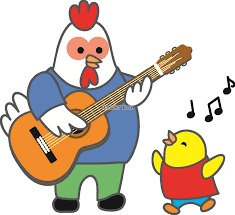 平成３０年　１月　　日　　　〒890-0021 鹿児島市小野１－１－１社会福祉法人 鹿児島県手をつなぐ育成会「エンジョイ“生オケ♪（生演奏）”でチャリティ会」　　　　　　　　　　実行委員会委員長　長尾 文磨　行き〔TEL / FAX  099-220-7062〕「エンジョイ“生オケ♪（生演奏）”でチャリティ会」〔“生オケ♪（生演奏）”を通じて チャリティで社会貢献を！〕参加申込書平成３０年２月３日（土）１７：００（３時間）開催の標記会に次のとおり申し込みます。キャンセルについては、前日の正午（１２：００）までに、事務局にご連絡をください。※ パーティプランＣコース ■お料理　・洋風盛り合わせ料理　７品◆ドリンク・サッポロ黒ラベルビール お一人様（瓶ビール1/2本）・飲み放題：焼酎〔黒伊佐錦・あらわざ桜島・小鶴くろ・赤猿〕、ワイン、カクテル、ウィスキー、ソフトドリンク（10種類）※ 会場 　 ▲ 空と海のブルーを感じる県庁１８階 最上階からのパノラマ。空に限りなく近く、海に寄り添いながら、ここは遠くに見る風景までもがテーブルフレンド。最上階からのパノラマは言葉では表現できない美しさと解放感があります。空と海のブルーを感じてください。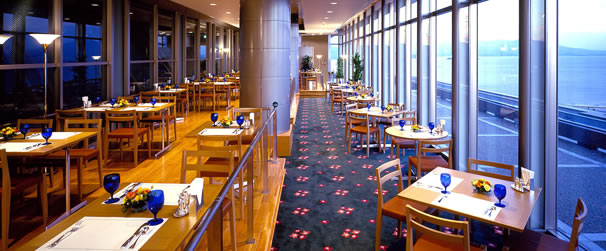 No,ふ  り  が  な氏 　　　　 名　〒　　　　－　　　この名簿は、開催に変更等が♪ 歌われる希望者は、曲目をご記入ください。希望者が多い場合は調整します。No,ふ  り  が  な氏 　　　　 名　住所　　　　　生じた場合に使用します。♪ 歌われる希望者は、曲目をご記入ください。希望者が多い場合は調整します。１〒　　　　－曲名〔　　　　　　　　　　　〕１住所曲名〔　　　　　　　　  　　〕２〒　　　　－曲名〔　　　　　　　　　    〕２住所曲名〔　　　　　　　　　  　〕３〒　　　　－曲名〔                      〕３住所曲名〔　　  　　　　   　   〕